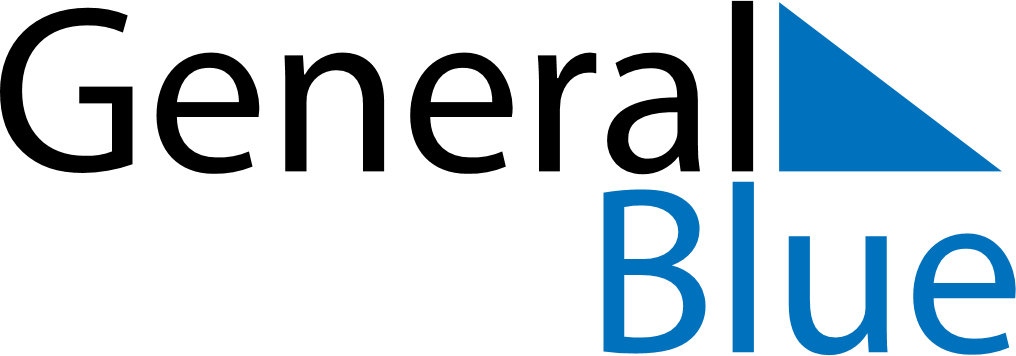 Uganda 2024 HolidaysUganda 2024 HolidaysDATENAME OF HOLIDAYJanuary 1, 2024MondayNew Year’s DayJanuary 26, 2024FridayLiberation DayFebruary 14, 2024WednesdayAsh WednesdayFebruary 16, 2024FridayArchbishop Janan Luwum DayMarch 8, 2024FridayInternational Women’s DayMarch 29, 2024FridayGood FridayMarch 31, 2024SundayEaster SundayApril 1, 2024MondayEaster MondayApril 10, 2024WednesdayEnd of Ramadan (Eid al-Fitr)May 1, 2024WednesdayLabour DayJune 3, 2024MondayMartyr’s DayJune 9, 2024SundayNational Heroes DayJune 16, 2024SundayFeast of the Sacrifice (Eid al-Adha)October 9, 2024WednesdayIndependence DayDecember 25, 2024WednesdayChristmas DayDecember 26, 2024ThursdayBoxing Day